﻿﻿﻿                                                                					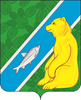 Об утверждении схемыразмещения нестационарных торговыхобъектов на территориигородского поселения АндраВ соответствии с Федеральным законом от 28.12.2009 года № 381-ФЗ «Об основах государственного регулирования торговой деятельности в Российской Федерации», законом Ханты-Мансийского автономного округа – Югры от 11.05.2010 года № 85-оз «О государственном регулировании торговой деятельности в Ханты-Мансийском автономном округе-Югре», приказом Департамента экономического развития Ханты-Мансийского автономного округа – Югры от 24.12.2010 года № 1-нп «Об утверждении Порядка разработки и утверждения органами местного самоуправления схем размещения нестационарных торговых объектов на земельных участках, в зданиях, строениях, сооружениях, находящихся в государственной собственности или муниципальной собственности», постановлением администрации городского поселения Андра от 08.12.2015 № 220 «Об утверждении порядка размещения нестационарных торговых объектов на территории городского поселения Андра», в целях упорядочения размещения нестационарных торговых объектов на территории городского поселения Андра:1. Утвердить схему размещения нестационарных торговых объектов на территории городского поселения Андра согласно приложению.2. Считать утратившим силу постановление администрации городского поселения Андра от 18.12.2015 № 242 «Об утверждении схемы размещения нестационарных торговых объектов на территории городского поселения Андра на 2016 год».3. Обнародовать постановление посредством размещения в информационно-телекоммуникационной сети Интернет на официальном сайте администрации муниципального образования городское поселение Андра по адресу: www.andra-mo.ru.4. Настоящее постановление вступает в силу с момента официального обнародования.5. Контроль за выполнением постановления оставляю за собой.Глава городского поселения Андра                                                                 Н.В. ЖукСогласовано:Начальник организационно-правового отделаадминистрации городского поселения Андра                                                Д.П. ПостноваИсполнитель:Начальник отдела имущественных и земельных отношений и благоустройства администрациигородского поселения Андра                                                                              Д.Д. Азизова Лист рассылки:1. ОПО – 2 экз.2. ОИЗОиБ – 1 экз.Приложениек постановлению администрациигородского поселения Андраот «16» апреля 2021 г. № 32С Х Е М Аразмещения нестационарных торговых объектовна территории муниципального образования городское поселение АндраАДМИНИСТРАЦИЯГОРОДСКОГО ПОСЕЛЕНИЯ   АНДРАОктябрьского районаХанты- Мансийского автономного округа – ЮгрыПОСТАНОВЛЕНИЕАДМИНИСТРАЦИЯГОРОДСКОГО ПОСЕЛЕНИЯ   АНДРАОктябрьского районаХанты- Мансийского автономного округа – ЮгрыПОСТАНОВЛЕНИЕАДМИНИСТРАЦИЯГОРОДСКОГО ПОСЕЛЕНИЯ   АНДРАОктябрьского районаХанты- Мансийского автономного округа – ЮгрыПОСТАНОВЛЕНИЕАДМИНИСТРАЦИЯГОРОДСКОГО ПОСЕЛЕНИЯ   АНДРАОктябрьского районаХанты- Мансийского автономного округа – ЮгрыПОСТАНОВЛЕНИЕАДМИНИСТРАЦИЯГОРОДСКОГО ПОСЕЛЕНИЯ   АНДРАОктябрьского районаХанты- Мансийского автономного округа – ЮгрыПОСТАНОВЛЕНИЕАДМИНИСТРАЦИЯГОРОДСКОГО ПОСЕЛЕНИЯ   АНДРАОктябрьского районаХанты- Мансийского автономного округа – ЮгрыПОСТАНОВЛЕНИЕАДМИНИСТРАЦИЯГОРОДСКОГО ПОСЕЛЕНИЯ   АНДРАОктябрьского районаХанты- Мансийского автономного округа – ЮгрыПОСТАНОВЛЕНИЕАДМИНИСТРАЦИЯГОРОДСКОГО ПОСЕЛЕНИЯ   АНДРАОктябрьского районаХанты- Мансийского автономного округа – ЮгрыПОСТАНОВЛЕНИЕАДМИНИСТРАЦИЯГОРОДСКОГО ПОСЕЛЕНИЯ   АНДРАОктябрьского районаХанты- Мансийского автономного округа – ЮгрыПОСТАНОВЛЕНИЕАДМИНИСТРАЦИЯГОРОДСКОГО ПОСЕЛЕНИЯ   АНДРАОктябрьского районаХанты- Мансийского автономного округа – ЮгрыПОСТАНОВЛЕНИЕ«16»апреля2021г.№32пгт. Андрапгт. Андрапгт. Андрапгт. Андрапгт. Андрапгт. Андрапгт. Андрапгт. Андрапгт. Андрапгт. Андра№п/пНаименование субъекта торговлиЮридический адрес субъекта торговлиКоличествонестацио-нарных торговых объектовМесто расположениенестационарноготоргового объектаВид объектаСпециализация(ассортимент реализуемой продукции)Площадь нестацио-нарноготоргового объектакв.м.Площадь земельного участкакв.мСобственник земельного участка, на котором расположен нестационарный торговый объектСрок период размещения нестационарного торгового объекта12345678910111.Индивидуальный предприниматель Аскарова Зария Анатольевна628187, Россия, Тюменская область, ХМАО-Югра, г. Нягань, ул. Интернациональная, д.89, кв.3.1Ханты-Мансийский автономный округ-Югра, Октябрьский район, пгт. Андра, мкр. Центральный, 34д Торговый павильонТоргово-закупочная3232государственная собственность не разграниченаС 30.11.2020 г. по 29.11.2025 г.